25 i 30.06T: W wakacje spotykam się z Bogiem.T: Praca z ćwiczeniami.Wakacje to czas odpoczynku, zabaw, zwiedzania ciekawych miejsc. Nie możemy jednak zapominać o Jezusie. Przez cały rok szkolny spotykaliśmy się razem i mówiliśmy o Jezusie. On był z nami, mówił do nas.Zastanówmy się, gdzie możemy Go spotkać w czasie wakacji?Z Jezusem możemy się spotykać wszędzie: w górach, w lesie, na łące, w parku, nad wodą. Dobry Jezus chce, abyśmy byli szczęśliwi. Pragnie, abyśmy się cieszyli słońcem, ciepłą wodą, śpiewem ptaków, kwiatami na łące i drzewami w lesie. Lecz Jezus chce się spotkać z każdym dzieckiem nie tylko w tych miejscach. Jest też jedno miejsce bardzo szczególne, wyjątkowe. To świątynia. On czeka na spotkaniez nami i cieszy się, gdy z Nim rozmawiamy, gdy Mu dziękujemy, gdy okazujemy swą miłość, wyrażając ją podczas Mszy Świętej.Posłuchajmy, w jaki sposób Jezus zachowywał się wobec dzieci.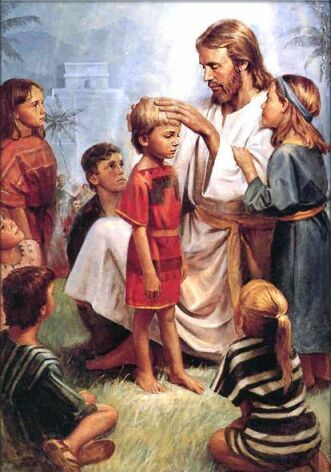 „Przynosili Mu również dzieci, żeby ich dotknął; lecz uczniowie szorstko zabraniali im tego. A Jezus widząc to, oburzył się i rzekł do nich: «Pozwólcie dzieciom przychodzić do Mnie, nie przeszkadzajcie im; do takich bowiem należy Królestwo Boże. Zaprawdę powiadam wam: Kto nie przyjmie Królestwa Bożego jak dziecko, ten nie wejdzie do niego». I biorąc je w objęcia, kładł na nie ręce i błogosławił je”.– Dlaczego rodzice przynosili dzieci do Jezusa?– Dlaczego uczniowie Jezusa nie zgadzali się, aby rodzice podawali dzieci do błogosławienia?– Jak zachowywał się Jezus, gdy widział dzieci?– Gdzie dzisiaj możemy spotkać się z Jezusem?– Gdzie możemy usłyszeć słowa Jezusa?Zaczynają się wakacje. Gdziekolwiek będziemy odpoczywać z mamą, tatą i rodzeństwem, nie zapominajmy, że każdej niedzieli czeka na nas dobry Jezus i dziękujmy Mu za nasz odpoczynek.Wcześniej słyszeliśmy o tym, jak dzieci przychodziły do Jezusa. Oprócz miejsc jest takie szczególne miejsce, gdzie Jezus czeka na nas zawsze. To kościół. Możemy się tam spotykać z Jezusem i razem z rodzicami bardzo często modlić się do Niego w czasie Mszy Świętej. Uzupełnij ćwiczenia str.116